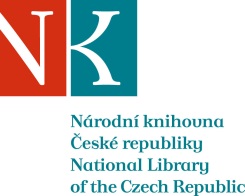 Zpráva ze zahraniční služební cestyJméno a příjmení účastníka cestyZuzana PetráškováPracoviště – dle organizační strukturyHHF – 1.5.2Pracoviště – zařazeníhudební odděleníDůvod cestyÚčast na mezinárodním kolokviu spolupracovníků RISM Místo – městoFrankfurtMísto – zeměNěmeckoPodrobný časový harmonogram23. – 25. 4. 201523.4. 6.00 hod. odlet letadlem Praha-Frankfurt23.4. 11.00 – 18.00 program kolokvia24.4. den otevřených dveří v nové redakci RISM, koncert, projevy představitelů mezinárodní redakce RISM25.4. 10.00 odlet letadlem, Frankfurt-PrahaSpolucestující z NKEliška ŠediváFinanční zajištěníNK ČR Cíle cestyAktivní účast  na kolokviu spolupracovníků RISMPlnění cílů cesty (konkrétně)Přednesení referátůZuzana Petrášková: Stav prací české pracovní skupiny RISMEliška Šedivá: Zahájení výzkumu českých filigránů v pracovní skupině RISMKonzultace s účastníky setkání, řešení technických problémů programu KALLISTO a otázky přechodu na nový systém MUSCATProgram a další podrobnější informaceProgram kolokvia je dostupný na stránce redakce RISM: http://www.rism.info/en/publications/colloquium-2015.htmlhttps://www.facebook.com/RISM.info/photos_stream?ref=page_internalPřivezené materiályDatum předložení zprávy5. 5. 2015Podpis předkladatele zprávyZuzana Petrášková, Eliška ŠediváPodpis nadřízenéhoPhDr. Miroslava HejnováVloženo na IntranetPřijato v mezinárodním oddělení5. 5. 2015